Automotive Technology 6th EditionChapter 19 – Diesel Engine Operation and DiagnosisLesson PlanCHAPTER SUMMARY: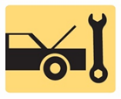 1. Diesel engines and the three phases of combustion2. Fuel tank and lift pump, injection pump, and engine driven vacuum pump3. HEUII system, diesel nozzles, glow plugs, diesel fuel heaters, and accelerator pedal position sensor4. Diesel engine turbochargers, exhaust gas recirculation, and diesel particulate matter5. Diesel oxidation catalyst, diesel exhaust particulate filter, and selective catalytic reduction6. Diesel exhaust smoke diagnosis, diesel performance diagnosis, and compression testing7. Glow plug resistance balance test, injector pop test, and emission testing_____________________________________________________________________________________OBJECTIVES: 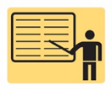 1. State the characteristics of diesel engines. 2. Describe the fuel tank, lift pump, injection pump, and engine- driven vacuum pump. 3. Explain the HEUI system. 4. Discuss the purpose of glow plugs, diesel fuel heaters, diesel injector nozzles, and accelerator pedal position sensors. 5. Explain the purpose of diesel engine turbochargers.6. Discuss the purpose of the exhaust gas recirculation system, selective catalytic reduction, and diesel oxidation catalysts. 7. Explain diesel particulate matter, and discuss the function of diesel exhaust particulate filters and selective catalytic reduction. 8. Discuss diesel exhaust smoke diagnosis and performance diagnosis. 9. Discuss compression testing, glow plug resistance balance test, injector pop testing, and diesel emission testing.___________________________________________________________________________________RESOURCES: (All resources may be found at http://www.jameshalderman.com) Internet access required to hyperlink.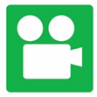 1. Task Sheet ASE (A1-A-2) P-1: Diesel Engine Identification2. Chapter PowerPoint 3. Chapter Crossword Puzzle and Word Search4. Videos: (A9) Light Diesel Videos5. Animations: (A9) Light Diesel Animations____________________________________________________________________________________ACTIVITIES: 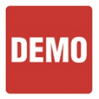 1. Task Sheet ASE (A1-A-2) P-1: Have students complete Diesel Engine Identification Task Sheet.         _____________________________________________________________________________________ASSIGNMENTS: 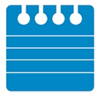 1. Chapter crossword and word search puzzles. 2. Complete end of chapter 10 question quiz. _____________________________________________________________________________________Automotive Technology 6th EditionChapter 19 – Diesel Engine Operation and DiagnosisLesson PlanCLASS DISCUSSION: 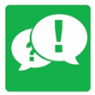 1. Review and group discussion chapter Frequently Asked Questions and Tech Tips sections. 2. Review and group discussion of the five (5) chapter Review Questions._____________________________________________________________________________________NOTES AND EVALUATION: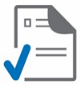 _____________________________________________________________________________________